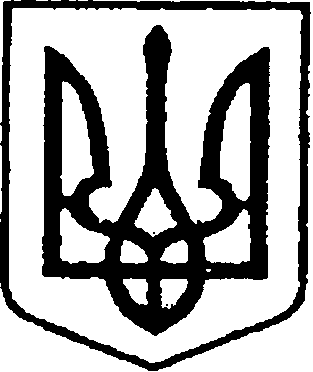 УКРАЇНАЧЕРНІГІВСЬКА ОБЛАСТЬМІСТО НІЖИНМ І С Ь К И Й  Г О Л О В А  Р О З П О Р Я Д Ж Е Н Н Явід 29 жовтня 2020 р.		              м. Ніжин	                                        № 275Про створення комісії з обстеженнянежитлового приміщення (Центру надання адміністративних послуг Ніжинської міської ради Чернігівської області)за адресою м. Ніжин, вул. Покровська, буд. 8/66,у зв’язку з фактом його затоплення	Відповідно до статей 42, 59, 73 Закону України «Про місцеве самоврядування в Україні», статті 37 Регламенту виконавчого комітету Ніжинської міської ради Чернігівської області VІІ скликання, затвердженого рішенням виконавчого комітету Ніжинської міської ради Чернігівської області VІІ скликання від 11.08.2016 р. №220, з метою підтвердження та фіксації факту пошкоджень комунального майна нежитлового приміщення Центру надання адміністративних послуг Ніжинської міської ради Чернігівської області, що розташоване за адресою: м. Ніжин, вул. Покровська, буд. 8/66 у зв’язку з його затопленням:1.Створити комісію з обстеження нежитлового приміщення (Центру надання адміністративних послуг Ніжинської міської ради Чернігівської області) за адресою м. Ніжин, вул. Покровська, буд. 8/66, у зв’язку з фактом його затоплення та затвердити її персональний склад: 	1.1.Олійник Григорій Миколайович, перший заступник міського голови з питань діяльності виконавчих органів ради – голова комісії;	1.2.Дорошенко Євгеній Вікторович, начальник відділу будівництва та реформування УЖКГ та Б – заступник голови комісії;	1.3.Доміканов Сергій Борисович, головний інженер КП «СЄЗ» – секретар комісії;	1.4.Дмитрієв Сергій Вікторович, начальник відділу господарського забезпечення апарату виконавчого комітету Ніжинської міської ради – член комісії;1.5.Примушко Володимир Павлович, інженер–будівельник провідний КП «СЄЗ» – член комісії;1.6. Тесленко Олександр Анатолійович, ТОВ «КПОФ «Комунальник» – член комісії (за згодою);1.7. Фізична особа – підприємець Савенко Олександр Миколайович – член комісії (за згодою).	2.Комісії здійснити обстеження нежитлового приміщення за адресою: м. Ніжин, вул. Покровська, буд. 8/66, щодо встановлення причин та наслідків пошкодження майна комунальної власності, за результатами якого скласти відповідний акт.	3.Контроль за виконанням цього розпорядження залишаю за собою.Міський голова									А. ЛІННИК ПодаєНачальник відділу господарськогозабезпечення апарату виконавчогокомітету Ніжинської міської ради					С. ДМИТРІЄВВізують:Перший заступник міського голови з питань діяльності виконавчих органів ради 	Г. ОЛІЙНИККеруючий справамивиконавчого комітету Ніжинської міської ради						С. КОЛЕСНИКНачальник відділу юридично-кадровогозабезпечення								В. ЛЕГА